1. Course Title:2. Academic Level: 3. ECTS Credits:4. Semester:5. School/Department:6. Location:7. Instructor: 8. Language of Instruction: 9. Course Description: 10. Course Aims: 11. Specific entry requirements (if any): 12. Course Content: 13. Intended Learning Outcomes: 14. Learning and Teaching Methods: 15. Methods of Assessment/Final assessment information: 16. Reading List: 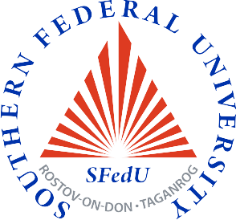 Course Syllabus